1. Общие сведения об объекте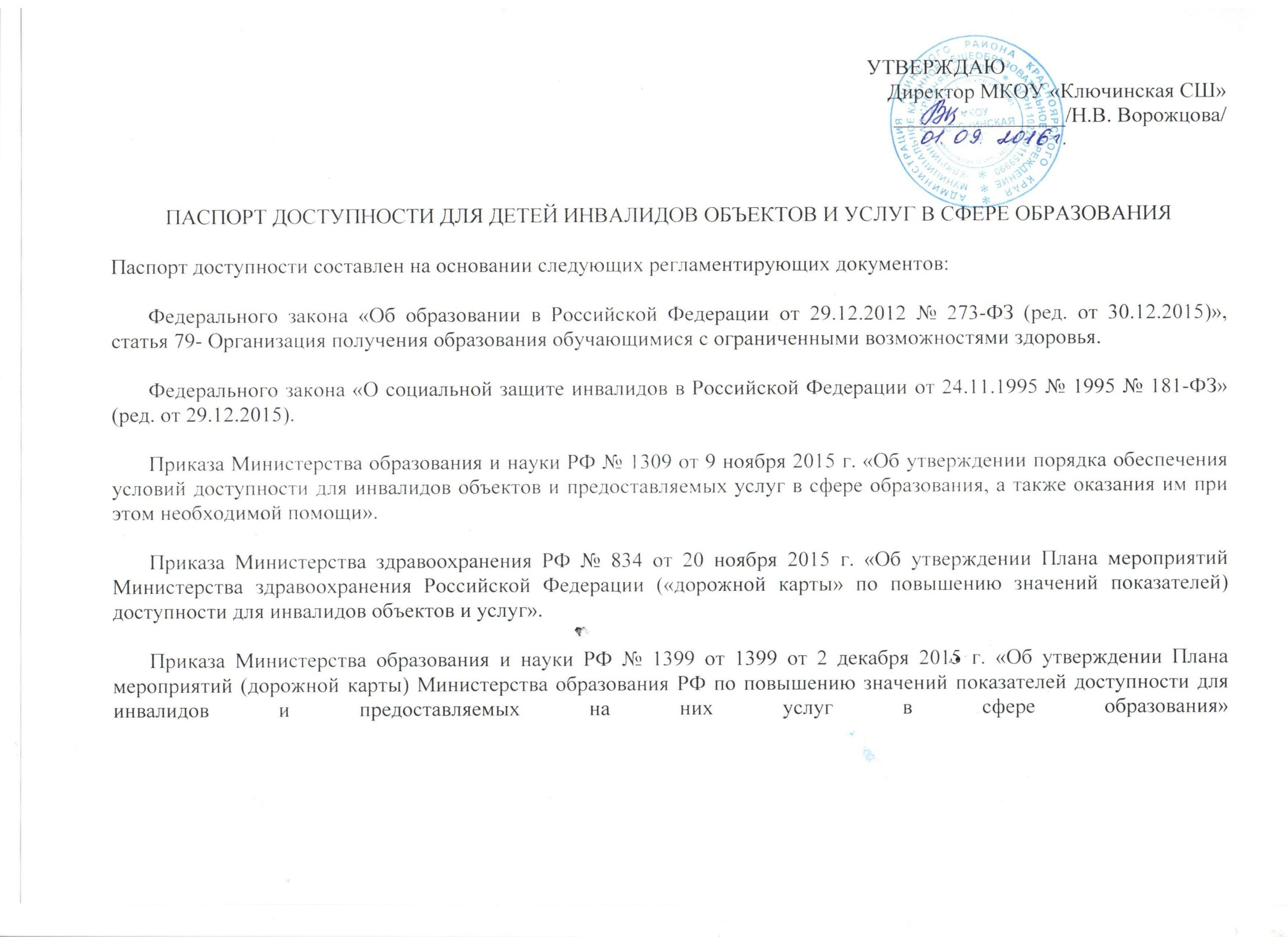 1.1.Наименование (вид) объекта Здание муниципального казенного общеобразовательного учреждения «Ключинская средняя школа»1.2. Адрес объекта                                  Ачинский район, п.Ключи, ул. Просвещения, 6А___                                                       .                                                                                           1.3. Сведения о размещении объекта:- отдельно стоящее здание 2 этажа, 1259,8  кв.м- наличие прилегающего земельного участка (да, нет); 10048 кв.м1.4. Год постройки здания 1962, последнего капитального ремонта  - нет1.5. Дата предстоящих плановых ремонтных работ:  2017 г , 2018 г. ,2019 г.сведения об организации, расположенной на объекте1.6. Название организации (учреждения), (полное юридическое наименование – согласно Уставу, краткое наименование)                          Муниципальное  казенное общеобразовательное  учреждение «Ключинская  средняя школа»1.7. Юридический адрес организации (учреждения)                                       662174, Россия, Красноярский край, Ачинский район, п.Ключи, ул. Просвещения, 6А__._________________________________________________________________,1.8. Основание для пользования объектом (оперативное управление, аренда, собственность) ________________________                                                                          оперативное управление                                                                               ,1.9. Форма собственности (государственная, негосударственная)                            государственная                               ,     1.10. Территориальная принадлежность (федеральная, региональная, муниципальная)          муниципальная                    ,1.11. Вышестоящая организация (наименование) Управление образования АдминистрацииАчинского района ________,                                       1.12. Адрес вышестоящей организации, другие координаты   662150, Красноярский край, г. Ачинск, ул. Свердлова, 17. 2. Характеристика деятельности организации на объекте (по обслуживанию населения)2.1 Сфера деятельности (здравоохранение, образование, социальная защита, физическая культура и спорт, культура, связь и информация, транспорт, жилой фонд, потребительский рынок и сфера услуг, другое)                                                                                        Образование___________________________________________,2.2 Виды оказываемых услуг                                         образовательные                                                                           ,                                                                        2.3 Форма оказания услуг: (на объекте, с длительным пребыванием, в т.ч. проживанием, на дому, дистанционно) ______                                                                                                              на объекте , на дому                                                        , 2.4 Категории обслуживаемого населения по возрасту: (дети, взрослые трудоспособного возраста, пожилые; все возрастные категории)   дети 6,5- 18 лет                                                                                                                                 ,2.5 Категории обслуживаемых инвалидов: инвалиды, передвигающиеся на коляске, инвалиды с нарушениями опорно-двигательного аппарата; нарушениями зрения, нарушениями слуха, нарушениями умственного развития.2.6 Плановая мощность: посещаемость (количество обслуживаемых в день), вместимость, пропускная способность ___________________________________________241__________________________________________________________2.7 Участие в исполнении ИПР инвалида, ребенка-инвалида (да, нет)     инвалидов                                        3. Состояние доступности объекта3.1 Путь следования к объекту пассажирским транспортом (описать маршрут движения с использованием пассажирского транспорта)            Нет                                                                                                 ________________________________________наличие адаптированного пассажирского транспорта к объекту   не предусмотрено                                   3.2 Путь к объекту от места проживания детей-инвалидов:3.2.1 время движения (пешком)  нет3.2.2 Перекрестки: нерегулируемые; регулируемые, со звуковой сигнализацией, таймером; есть3.2.3 Информация на пути следования к объекту: акустическая, тактильная, визуальная; нет3.2.4 Перепады высоты на пути: нет  Их обустройство для инвалидов на коляске: да, нет ( не  соответствует благоустройство пешеходных дорожек нормативным требованиям по ГОСТу)3.3 Организация доступности объекта для инвалидов – форма обслуживания** - указывается один из вариантов: «А» доступность всех зон и помещений - универсальная, «Б» доступны специально выделенные участки и помещения, «ДУ» доступность условная: дополнительная помощь сотрудника, услуги на дому, дистанционно, «ВНД» не организована доступность.3.4 Состояние доступности основных структурно-функциональных зон** Указывается: ДП-В - доступно полностью всем;  ДП-И (К, О, С, Г, У) – доступно полностью избирательно (указать категории инвалидов); ДЧ-В - доступно частично всем; ДЧ-И (К, О, С, Г, У) – доступно частично избирательно (указать категории инвалидов); ДУ - доступно условно, ВНД – временно недоступно3.5. ИТОГОВОЕ  ЗАКЛЮЧЕНИЕ о состоянии доступности ОСИ:           ______________ДП-В____________                                                                                доступно полностью всем                                                                           .4. Организация учебного процесса для инвалидов и лиц с ОВЗДля детей-инвалидов организовано обучение на дому по индивидуальной адаптированной общеобразовательной программе,  для  лиц с ограниченными возможностями здоровья создана специальная образовательная среда, особенное внимание уделяется индивидуальному образовательному маршруту. Учебный план для детей с ограниченными возможностями здоровья (задержка психического развития, легкая степень умственной отсталости) включает общеобразовательные предметы, содержание которых приспособлено к возможностям обучающихся, специфические коррекционные предметы, а также индивидуальные и групповые коррекционные занятия. В образовательном процессе широко применяются электронные образовательные ресурсы. На учебных занятиях используются мультимедийные проекторы, компьютеры, телевизоры, электронные доски. Информационная среда создана для формирования образовательных компетенций и контроля знаний. 5. Управленческое решение 5.1. Рекомендации по адаптации основных структурных элементов объекта*- указывается один из вариантов (видов работ): не нуждается; ремонт (текущий, капитальный); индивидуальное решение с ТСР; технические решения невозможны – организация альтернативной формы обслуживания5.2. Период проведения работ                                                                                                  .в рамках исполнения                                            Анкеты  обследования                                                      .					                    (указывается наименование документа: программы, плана)5.3. Актуализировать должностные инструкции и локальные нормативные акты, регулирующие деятельность по организации образовательного процесса и предоставлению услуг для инвалидов и лиц с ОВЗ 5.4. При организации учебного процесса соблюдать требования и методические рекомендации по организации образовательного процесса для обучения детей- инвалидов и лиц с ограниченными возможностями здоровья. 5.5. Организовать систематическое психологическое сопровождение детей-инвалидов, направленное на адаптацию к условиям образовательного процесса, создание благоприятного психологического климата, формирование условий, стимулирующих личностный рост, укрепление психического здоровья5.6. Систематически обновлять на сайте страницы, отражающие деятельность школы по обеспечению образовательного процесса для инвалидов и лиц с ОВЗ 5.7. Планомерно создавать безбарьерную среду, обеспечивая доступность территории, входных путей, путей перемещения внутри зданий для беспрепятственного, безопасного и удобного передвижения инвалидов и лиц с ОВЗ №№п/пКатегория инвалидов(вид нарушения)Вариант организации доступности объекта(формы обслуживания)*1.Все категории инвалидовв том числе инвалиды:2передвигающиеся на креслах-колясках-3с нарушениями опорно-двигательного аппарата«ДУ»4с нарушениями зрения-5с нарушениями слуха-6с нарушениями умственного развития«ДУ»№№п \пОсновные структурно-функциональные зоныСостояние доступности, в том числе для основных категорий инвалидов**1Территория, прилегающая к зданию (участок)ДП-В2Вход (входы) в зданиеДП-В3Путь (пути) движения внутри здания (в т.ч. пути эвакуации)ДП-В4Зона целевого назначения здания (целевого посещения объекта)ДП-В5Санитарно-гигиенические помещенияДП-В6Система информации и связи (на всех зонах)ДП-В7Пути движения к объекту (от остановки транспорта)ДП-В№№п \пОсновные структурно-функциональные зоны объектаРекомендации по адаптации объекта (вид работы)*1Территория, прилегающая к зданию (участок)Ремонт 2Вход (входы) в зданиеРемонт 3Путь (пути) движения внутри здания (в т.ч. пути эвакуации)Ремонт частичный4Зона целевого назначения здания (целевого посещения объекта)Ремонт 5Санитарно-гигиенические помещенияРемонт 6Система информации на объекте (на всех зонах)Ремонт  7Все зоны и участки-